DKG Prospect Card:Dear DKG Beta-Beta Members, 
Fill out the DKG Prospect Card to nominate a “Key Woman Educator” for membership in the Beta Beta Chapter of Delta Kappa Gamma. The Constitution of The Delta Kappa Gamma Society International (2018) says ….Active member shall be woman who is employed as a professional educator at the time of her election or has been retired from an educational position. An active member shall participate in the activities of the Society. Collegiate members shall be undergraduate or graduate students who meet the following criteria.Undergraduate student collegiate members shall
1. be enrolled in an institution offering an education degree and have the intent to continue 
    academically and professionally in the field of education; and2. be enrolled within the last two years of their undergraduate education degree.       b.  Graduate student collegiate members shall have graduate standing in an institution offering 
             an education degree and have the intent to continue academically and professionally in the 
             field of education.  
After the form has been filled out, send it to the Second Vice President or the Membership designee by email or mail. 
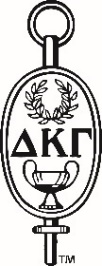 MAIL TO: Shelly Hudson220 E. Bass Ave.Yukon, OK 73099Shelly.hudson@cox.net